СУМСЬКА МІСЬКА РАДАVII СКЛИКАННЯ ___ СЕСІЯРІШЕННЯвід                          2019 року № ____-МРм. СумиЗ метою покращення якості надання перевезення пасажирів, враховуючи наявні численні факти недотримання графіків руху на міських автобусних маршрутах загального користування, беручи до уваги вимоги абзаців 6-7 пункту 28 Правил надання послуг пасажирського автомобільного транспорту, затверджених постановою Кабінету Міністрів України від 18.02.1997 № 176 (зі змінами), керуючись статтею 25 Закону України «Про місцеве самоврядування в Україні»,  Сумська міська радаВИРІШИЛА:Доручити відідлу транспорту, зв’язку та телекомунікаційних послуг Сумської міської ради (Яковенко С.В.) та департаменту інфраструктури міста Сумської міської ради (Велитченко Е.В.):1.1. Забезпечити обладнання місць зупинки автобусів трафаретами з найменуванням зупинки і номерами маршрутів та відомостями про режим роботи автобусів у відповідності до Правил надання послуг пасажирського автомобільного транспорту ( у разі, коли інтервал руху на міському маршруті не перевищує 10 хвилин, на трафаретах зазначається інтервал руху протягом доби, в разі більшого інтервалу – час відправлення автобусів із зупинки).1.2. Розробити графік облаштування місць зупинок відповідними трафаретами та розрахувати необхідні кошти для проведення даного виду робіт на діючих павільонах.1.3. При встановленні нових зупиночних павільонів передбачити обов’язкове їх облаштування усією передбаченою Правилами інформацією.2. Організацію виконання даного рішення покласти на заступника міського голови відповідно до розподілу обов’язків.Сумський міський голова						О.М. ЛисенкоВиконавець: Корнієнко М., коаліція ГО «Сумська платформа реформ»Ініціатор розгляду питання – депутат Чепік В.І., фракція «За Україну!» Проект рішення підготовлений: депутатом Чепік В.І., фракцією«За Україну!» Доповідач:Чепік В., Корнієнко М.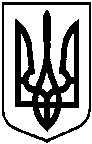 Проект                                  оприлюднено Про облаштування зупинок громадського транспорту графіками руху 